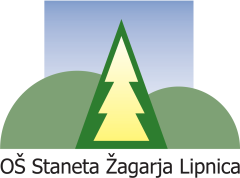 REZULTATI MEDOBČINSKEGA ATLETSKEGA TROBOJA 2015 – UČENCI                                                                                                                                                                  Učitelj športa                                                                                                                                                                  Bojan Tisak, prof.MESTOIme in priimekŠOLATek na 60mSuvanjemedicinkeSkok v višinoTOČKETOČKETOČKETOČKETOČKEMESTOIme in priimekŠOLATek na 60mSuvanjemedicinkeSkok v višino60msuvanjevišinaskupnoskupnoJON ŠTULAR Staneta Žagarja Lipnica7,707,871,656503595045041513AMADEJ BRATUŽ Prof. dr. J. Plemlja Bled8,108,001,605313664644641361PATRIK SUKIČ F. S. Finžgarja Lesce7,908,831,455894163523521357GREGA PODLIPNIK F. S. Finžgarja Lesce7,807,431,506193333893891341ANŽE BLAŽIČ F. S. Finžgarja Lesce8,109,121,355314332832831247PATRICK FISTER Staneta Žagarja Lipnica8,4010,141,354494942832831226MAJ RAZINGER Staneta Žagarja Lipnica8,508,471,454233943523521169MARTIN MARINŠEK Staneta Žagarja Lipnica8,707,191,503743183893891081JAKA RAKOVEC Prof. dr. J. Plemlja Bled8,908,881,25327419218218964